Progressive Education Society’s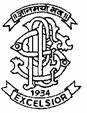 Modern College of Arts, Science and Commerce (Autonomous) Shivajinagar, Pune 411 005----------------------------------------------------------------------------------              Date:- 05/08/2023Post Graduate Diploma in Data Science [PGDDS](Academic Year 2023-2024)Admission NoticePost Graduate Diploma in Data Science is one year full time course. The objective of the course is to produce trained Software professionals with hands on experience and specialization in Data Science.Eligibility: Any Bachelor’s degree in Science / technology / Engineering faculty with minimum 50% marks for open category and minimum 45% for reserved category.Course pre-requisite: Basic Computer knowledge, Programming knowledgeCourse Framework is available on following linkhttps://docs.google.com/document/d/1VEyiUxTPRA4a6G2tvk93eTBptIRCIdjI/edit?usp=drive_link&ouid=110131505735468607843&rtpof=true&sd=true Fees: Approximate fees for said course is Rs.80,000/-Total intake of the course : 30Date of Commencement of Course : 21st  August  2023Interested candidates can register on following link https://mcs.vriddhionline.com/Last date of registration: Thursday, 17th August 2023.Declaration of merit list for the first round admissions will be available on college website on  Monday, 19th August 2023 at 03:00pmhttps://moderncollegepune.edu.inThe admissions will be offered in order of merit in each category.Candidates whose name is there in the First Round Provisional Post Graduate Diploma in Data Science Admission Allotment List, will have to take admissions and confirm their seats by filling in on-line admission form and making payment of fees between Monday,7stAugust 2023 and Saturday, 12th August 2023.Candidates should also note that they will not have any claim on admission after the prescribed Date and Time as per declared schedule.In case of any query/doubts please feel free to contact Strictly between 11:00 am and 05:00 pm Monday to SaturdayEmail:  hodcompsci@moderncollegepune.edu.in / gohadcompsci@moderncollegepune.edu.inContact: 020-25535927 / 020-25535102Category Wise Seat DistributionVice Principal	Principal